NBS Specification: 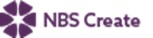 This product is associated with the following NBS Create clause:45-35-86/327 TablesNBS Specification: 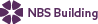 This product is associated with the following NBS clauses:Q50 Site/street furniture/equipment 230 TABLESProduct Specification: Kent Utility Storage Trolley    • Manufacturer: Kent Stainless      Web: www.kentstainless.com      Email: info@kentstainless.com      Tel: +44 (0) 800 376 8377      Fax: +353 53 914 1802      Address: Ardcavan Works, Ardcavan Co Wexford, Ireland    • Product reference: Kent Utility Storage Trolley    • Type: KCUST1000    • Material:       - Grade: 1.4301 (304) stainless steel /1.4401 (316) stainless steel     • Size:      - Width: 1000mm / Bespoke      - Depth: 675mm / Bespoke      - Height: 1100m / Bespoke     • Finish: 320 grit polished and electropolished /Bead blasted /Bead blasted and electropolished /Electropolished /Powder coated /Satin finish 320 grit polished 